BONOS EN DOLARES AL 03/05/2019SOBERANOS EN DÓLARESPRECIOS EN PESOS($ 44.5803)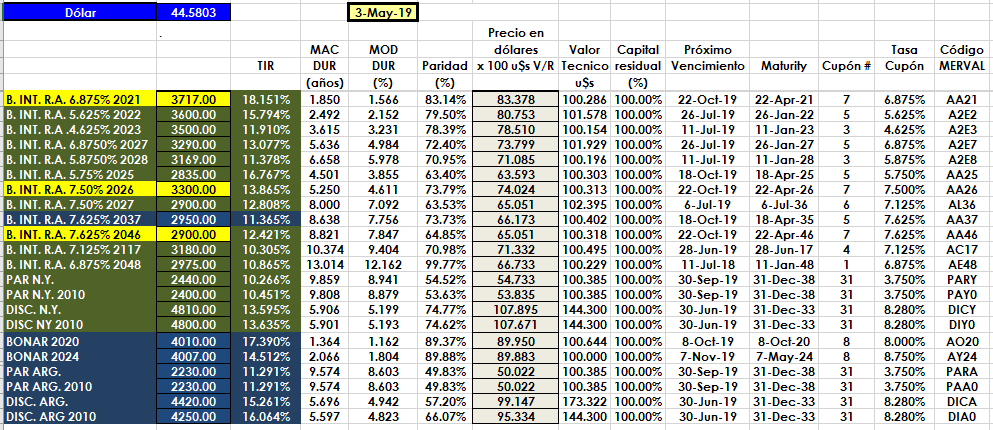 PRECIOS EN DÓLARES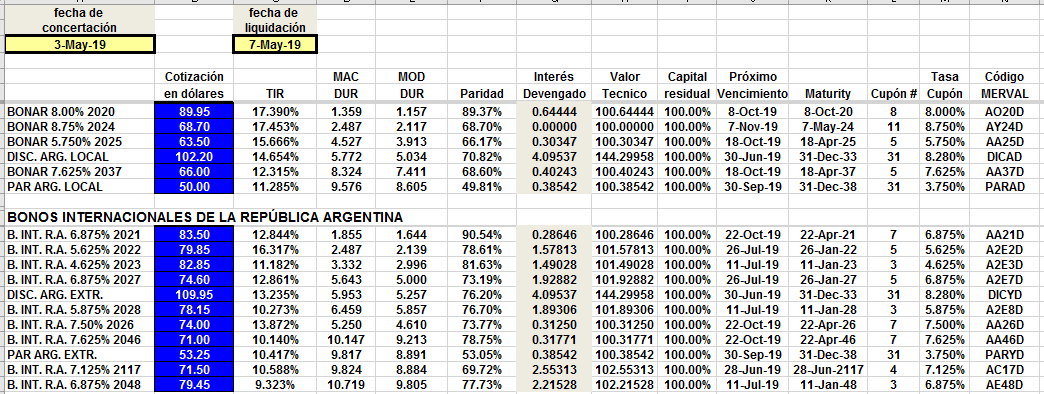 